InformationDas Recht aufeinen NamenDas Recht aufGesundheit und eine saubere UmweltDas Recht aufBildungDas Recht aufSpiel und FreizeitDas Recht aufInformation und BeteiligungDas Recht aufSchutz vor Gewalt und PrivatsphäreDas Recht aufElternDas Recht aufSchutz vor AusbeutungDas Recht aufSchutz im Krieg und auf der FluchtDas Recht aufGleiche Chancen bei BehinderungName:Kinderrechte – TafelkartenAutor:Johannes KüblerLizenz:Die Datei wurde vom Autor in die Gemeinfreiheit - auch Public Domain genannt – entlassen. Den rechtsverbindlichen Lizenzvertrag finden Sie unter https://creativecommons.org/publicdomain/zero/1.0/deed.de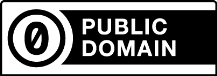 Quelle: eigene ArbeitDie Zusammenfassung der insgesamt 54 Artikel der Kinderrechtskonvention erfolgte auf Grundlage eines Posters von UNICEF (https://www.unicef.de/informieren/materialien/zehn-kinderrechte/57310) Bildnachweise:keine